Kultūros paveldo objekto būklės tikrinimo taisyklių priedas Kauno miesto savivaldybės Kultūros paveldo skyrius(dokumento sudarytojo pavadinimas)KULTŪROS PAVELDO OBJEKTO BŪKLĖS PATIKRINIMO AKTAS2017.04.07 Nr. 55-16-30(data)______Kaunas_____(užpildymo vieta)Kultūros vertybės kodas: 27045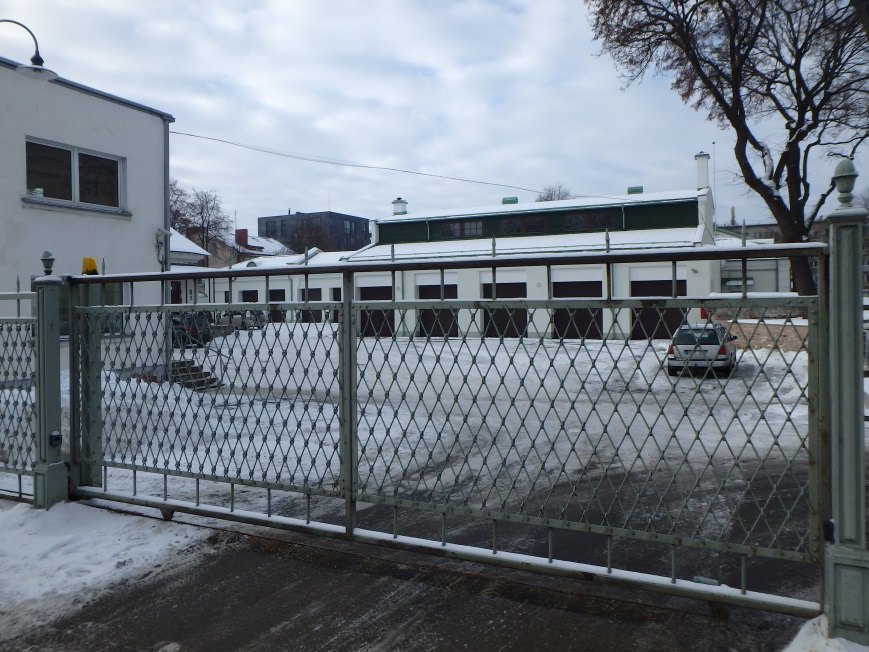 Nr. 1PavadinimasTvirtovės komendanto vadavietės komplekso arklidės su ratineTvirtovės komendanto vadavietės komplekso arklidės su ratineTvirtovės komendanto vadavietės komplekso arklidės su ratineFotografavoFotografavo                 Andrijana Filinaitė                 Andrijana Filinaitė                 Andrijana FilinaitėData2017-01-18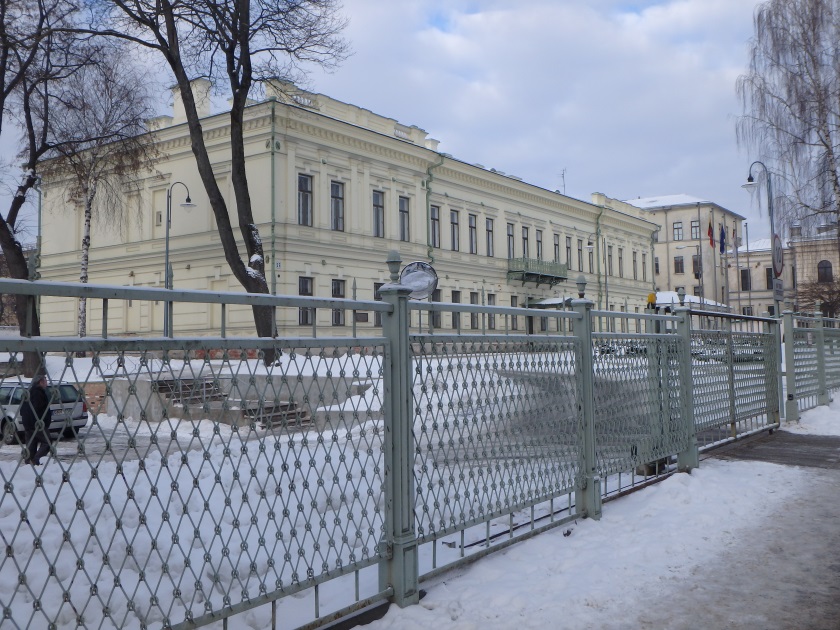 Nr. 2Pavadinimas         Tvirtovės komendanto vadavietės komplekso rūmaiTvirtovės komendanto vadavietės komplekso rūmaiTvirtovės komendanto vadavietės komplekso rūmaiFotografavoFotografavo                     Andrijana Filinaitė                     Andrijana Filinaitė                     Andrijana FilinaitėData2017-01-18Kultūros vertybės kodas: 27045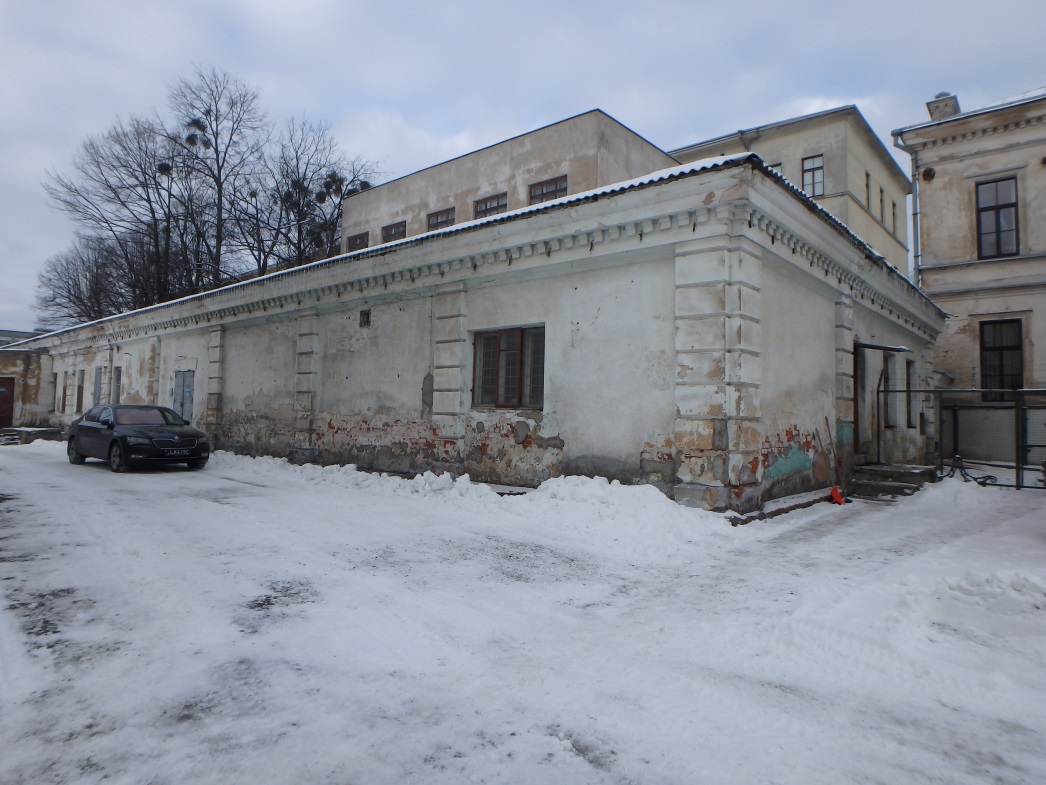 Nr. 3PavadinimasTvirtovės komendanto vadavietės komplekso ūkinis pastatasTvirtovės komendanto vadavietės komplekso ūkinis pastatasTvirtovės komendanto vadavietės komplekso ūkinis pastatasFotografavoFotografavo                 Andrijana Filinaitė                 Andrijana Filinaitė                 Andrijana FilinaitėData2017-01-18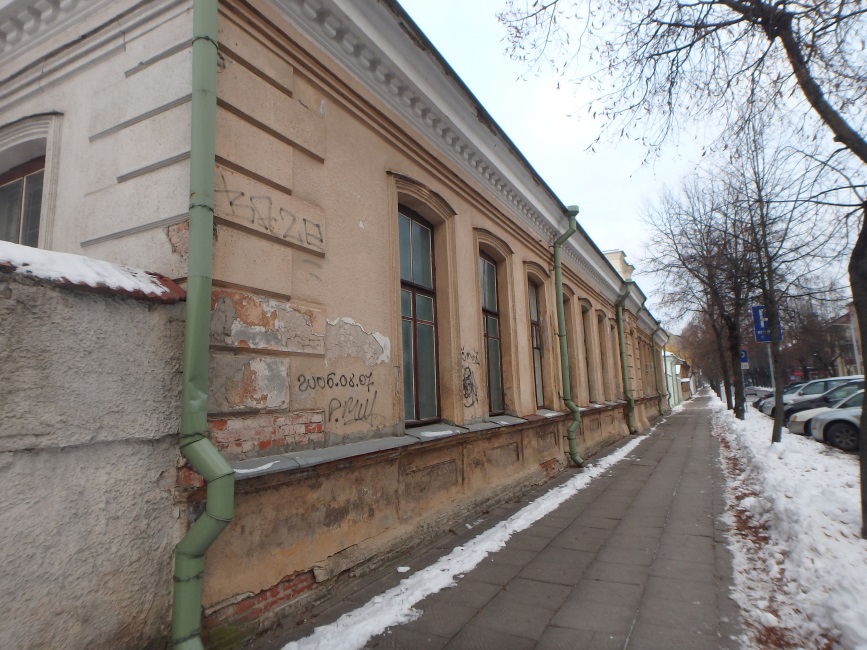 Nr. 4Pavadinimas         Tvirtovės žandarų valdybos pastatas su viršininko butuTvirtovės žandarų valdybos pastatas su viršininko butuTvirtovės žandarų valdybos pastatas su viršininko butuFotografavoFotografavo                     Andrijana Filinaitė                     Andrijana Filinaitė                     Andrijana FilinaitėData2017-01-18  Kultūros vertybės kodas:27045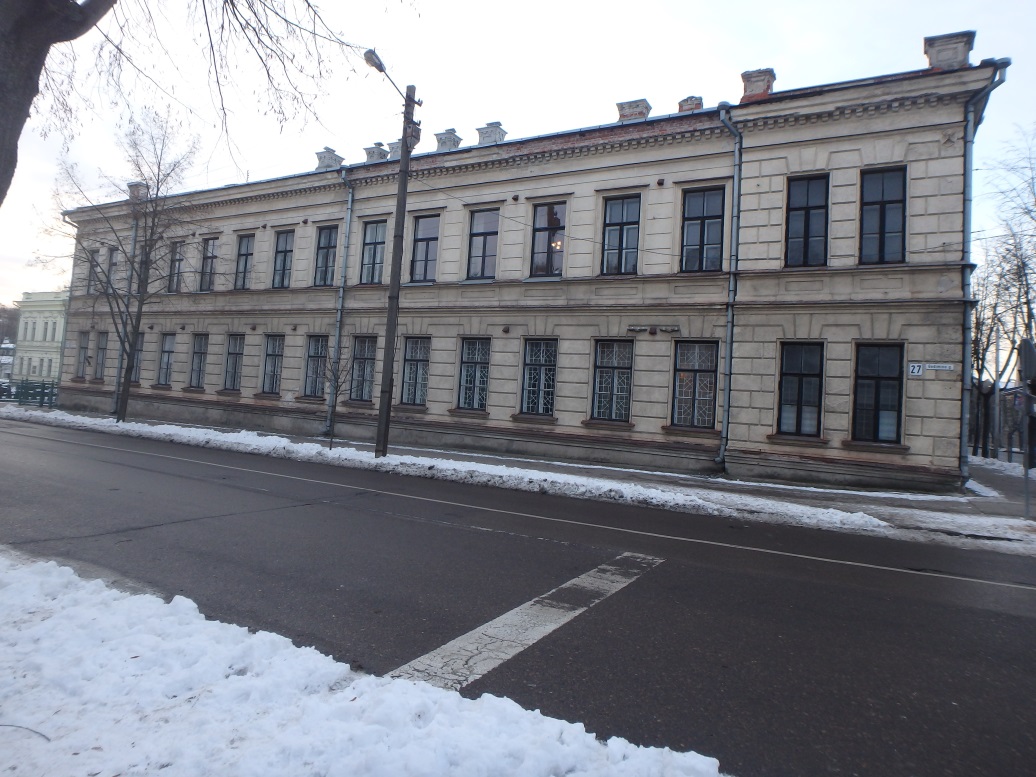 Nr. 5PavadinimasTvirtovės komendanto vadavietės komplekso Intendantūros pastatasTvirtovės komendanto vadavietės komplekso Intendantūros pastatasTvirtovės komendanto vadavietės komplekso Intendantūros pastatasFotografavoFotografavo                 Andrijana Filinaitė                 Andrijana Filinaitė                 Andrijana FilinaitėData2017-01-18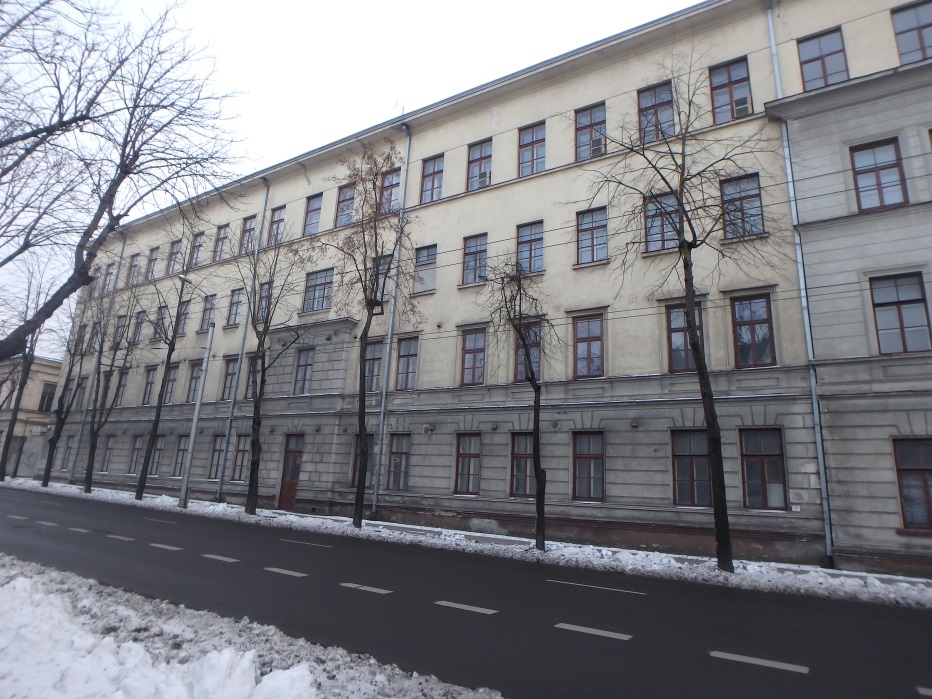 Nr. 6Pavadinimas         Tvirtovės komendanto vadavietės komplekso Tvirtovės štabo pastatasTvirtovės komendanto vadavietės komplekso Tvirtovės štabo pastatasTvirtovės komendanto vadavietės komplekso Tvirtovės štabo pastatasFotografavoFotografavo                     Andrijana Filinaitė                     Andrijana Filinaitė                     Andrijana FilinaitėData2017-01-18